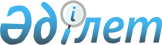 О снятии ограничительных мероприятии на территории села Мереке Мерекенского сельского округа Таскалинского районаРешение акима Мерекенского сельского округа Таскалинского района Западно-Казахстанской области от 30 декабря 2020 года № 7. Зарегистрировано Департаментом юстиции Западно-Казахстанской области 31 декабря 2020 года № 6752
      В соответствии с Законом Республики Казахстан от 23 января 2001 года "О местном государственном управлении и самоуправлении в Республике Казахстан", Законом Республики Казахстан от 10 июля 2002 года "О ветеринарии", на основании представления руководителя государственного учреждения "Таскалинская районная территориальная инспекция Комитета ветеринарного контроля и надзора Министерства сельского хозяйства Республики Казахстан" от 14 декабря 2020 года №377, аким Мерекенского сельского округа РЕШИЛ:
      1. Снять ограничительные мероприятия, установленные в связи с возникновением заболевания бруцеллеза среди крупного рогатого скота на территории села Мереке Мерекенского сельского округа Таскалинского района.
      2. Признать утратившим силу решение акима Мерекенского сельского округа Таскалинского района от 15 мая 2019 года №3 "Об установлении ограничительных мероприятий" (зарегистрированное в Реестре государственной регистрации нормативных правовых актов № 5667, опубликованное 22 мая 2019 года в Эталонном контрольном банке нормативных правовых актов Республики Казахстан).
      3. Главному специалисту аппарата акима Мерекенского сельского округа (Н.Бахашев) обеспечить государственную регистрацию данного решения в органах юстиции.
      4. Контроль за исполнением настоящего решения оставляю за собой.
      5. Настоящее решение вводится в действие со дня первого официального опубликования.
					© 2012. РГП на ПХВ «Институт законодательства и правовой информации Республики Казахстан» Министерства юстиции Республики Казахстан
				
      Аким сельского округа

С. Муханбеталиев
